בס"ד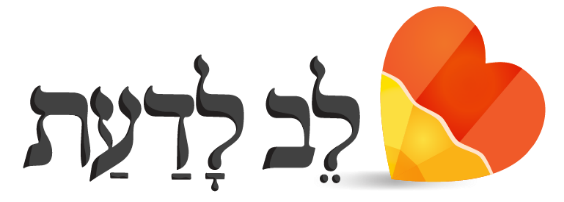 דף צפייה לסרט: 20 ק"ג של אדרנליןאור תורה סטון בנות (ירושלים) , תיעודי, 13 דקות, תשס"ה.1. איזו סצנה משמעותית זכורה לך  מהסרט?2. האם שם הסרט מצא חן בעיניך? הסבר.3. הצע שם נוסף לסרט.4. האם הצפייה בסרט הזכירה לך ילדים או משפחה שאת/ה מכיר/ה ?5. מנה לפחות שני קונפליקטים בהם מתמודדים ההורים בסרט בחינוך ילדתם.